                 Об организации  пропуска  весеннего  половодья  на территории          сельского поселения Горьковский сельсовет  муниципального района                                             Кушнаренковский район РБВ целях  своевременной и  качественной подготовки  населенных  пунктов, хозяйственных  строений, предотвращения возникновения  чрезвычайных  ситуаций  и  уменьшения  опасных последствий весеннего  паводка  2018 года, оказания  оперативной  помощи  организациям и  населению  в выполнении противопаводковых  мероприятий ПОСТАНОВЛЯЮ:          1.Утвердить состав  противопаводковой  комиссии  при  администрации  сельского поселения  Горьковский  сельсовет.           2. Утвердить  план мероприятий  по  обеспечению  подготовки  населенных  пунктов, хозяйственных  строений, мостов и  других  сооружений  к  пропуску  льда  и  половодья  в 2018 году.           3. Крестьянско- фермерским  хозяйствам, организациям, учреждениям (по согласованию):                - обеспечить  своевременное осуществление  первоочередных, противопаводковых  работ;                - принять меры  по  обеспечению  безопасности и своевременному  инфор-мированию населения  о  прохождении  паводка, организации  медицинской  помощи  и  устойчивому  функционированию  систем  жизнеобеспечения;                -  установить постоянный  контроль  за  состоянием  прудов и  накопителей  жидких  отходов.             4. Контроль  за  выполнением  данного  постановления  оставляю за собой.     Глава администрации сельского поселения     Горьковский сельсовет                                                           Д.И.Шарафеев                                                              ПЛАН  МЕРОПРИЯТИЙ             по  обеспечению  подготовки  населенных  пунктов, хозяйственных  строений,                мостов  и  других  сооружений  к  пропуску  льда   и  половодья  в  2018  годуУправляющий делами                                                    Р.Р.Галяутдинова                                                              СОСТАВ                             противопаводковой комиссии  при администрации                                сельского  поселения Горьковский сельсовет                         муниципального района  Кушнаренковский район РБПредседатель противопаводковой  комиссии  -  Шарафеев Д.И.   – глава  администрации                                                            сельского   поселения Горьковский  сельсоветЗаместитель председателяпротивопаводковой  комиссии  -  Гадеев Р.Р.          - глава КФХ  ИП Гадеев Р.Р.                                                                                         (по согласованию)Члены комиссии:                 -  Мавлетов Р.К           - глава КФХ  ИП Мавлетов Р.К.                                                                                         (по согласованию)                                               -  Кашаев И.Ф.             - глава КФХ  ИП Кашаев И.Ф.                                                                                         (по согласованию)                                               -  Гилязов Н.Ф.            – глава КФХ ИП Гилязов Н.Ф.                                                                                          (по согласованию)                                               -  Ахмадгареев И.Р.         (по согласованию)                                               -  Шакиров Р.Ф                (по согласованию)Глава  администрации  сельского  поселенияГорьковский  сельсовет                                                                      Д.И.Шарафеев      башkортостан  РеспубликаһыКушнаренко районы муниципаль районының        горький ауыл советы    ауыл биләмәһе башлыгы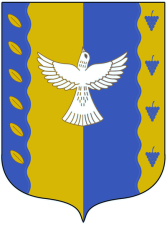 глава сельского поселения ГОРЬКОВСКИЙ  сельсовет  муниципального  района Кушнаренковский районРеспублики  БашкортостанKАРАРKАРАРKАРАРKАРАРKАРАРKАРАРПОСТАНОВЛЕНИЕПОСТАНОВЛЕНИЕПОСТАНОВЛЕНИЕПОСТАНОВЛЕНИЕПОСТАНОВЛЕНИЕПОСТАНОВЛЕНИЕ«02» апрель2018й№   7«02»апреля2018г№пп                         МЕРОПРИЯТИЯсрокиисполненияисполнители1.Организовать противопаводковую  комиссию, активизи-ровать  работу  по  подготовке  к  пропуску  льда  и  половодья.до  05.04.18г. Глава  администр.2.Определить населенные  пункты,  складские  помещения  и  все  опасные  участки,  которые  могут  быть  затоплены талыми  водами, разработать  план  предупредительных  и  спасательных  работ по  каждому  объекту.до  05.04.18г.Глава администр.Руководителихозяйств(по согласованию)3.Проверить  состояние  улиц, переулков, дорог, мостов, при необходимости  провести  ремонтные  работы, очис-тить от  снега  и наледи  кюветы  и  мостовые  пролеты, к  началу  половодья опорожнить  водоемы  сезонного  регулированиядо  05.04.18г.Глава администр. Руководителихозяйств(по согласованию)4.Проверить  состояние прудов, очистить  от  наледи, снега,при  необходимости  спустить  воду.до  05.04.18г.Глава администр.Руководители  хозяйств(по согласованию)5.На  объектах  повышенной  опасности и  попадающих  в зону  затопления  организовать  круглосуточное  дежур-ство  ответственных  лиц. Организовать аварийные  бри-гады, укомплектовав их  людьми, необходимой техникой,  инвентарем,  материалами  для  ликвидации  аварий.до  05.04.18г.Глава администр.Руководителихозяйств(по согласованию)6.Провести  инструктаж  всех  работников  осуществляю-щих  работы, связанные  с  пропуском  льда  и  половодья.до  05.04.18г.Глава администр.Руководителихозяйств(по согласованию)7.Обеспечить сохранность опор линий связи, электропере-дачи, заблаговременно  установить  за  ними  системати-ческие наблюдения.на  периодполоводья Гареев И.С.Сахауов Ф.Ф.(по согласованию)8.Обеспечить  вывоз  материальных  ценностей  из  зон  возможного  затопления.до  05.04.18г.Глава администр.Руководителихозяйств(по согласованию)9.В целях  обеспечения  экологической  безопасности  во  время  весеннего  половодья провести  инвентаризацию мест  захоронения, неорганизованных  скоплений  быто-вых  и  промышленных  отходов  в населенных  пунктах,КФХ, на  берегах  рек, прудов. Обеспечить  своевремен-ную  защиту  мест  захоронения, вывоз  за пределы  затопляемой  зоны бытовых  и  промышленных  отходов,провести работы  по  предотвращению  загрязнения  и  засорения  водоемов.до  05.04.18г.Глава администр.10.До  начала  половодья  принять меры  по  сохранению, кормов , фуража, семян.до  05.04.18г.РуководителиХозяйств(по согласованию)11.Очистить  от  снега  и  льда  кровли,  водосточные  воронки, отводы  и  отмоски  жилых  домов, кровли  животноводческих ферм, подвальные помещения, а также канализационные  колодцы, водозаборные  колонки  и других  объектов  с  отводом  талых  вод.до  05.04.18гГлава администр.Руководителихозяйств(по согласованию)12.В  каждом  КФХ назначить  дежурных  механизаторов  с техникой.на  периодполоводьяРуководители хозяйств(по согласованию)13.Провести  беседу  с  населением  о  мерах  предосторож-ности  во  время  паводка.на  период половодьяЧлены комиссии